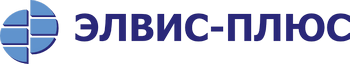 ПРЕСС-РЕЛИЗВ ЭЛВИС-ПЛЮС создано  подразделение криптографической защиты Москва, 21 июня 2017 годаАО «ЭЛВИС-ПЛЮС» сообщает о создании в структуре компании Органа криптографической защиты (ОКЗ), основным направлением работы которого является решение задач, связанных с использованием СКЗИ при организации и обеспечении безопасности хранения, обработки и передачи по каналам связи информации конфиденциального характера в организациях и на предприятиях заказчика.   В эпоху глобальной цифровой трансформации наблюдается стремительное увеличение количества и типов СКЗИ,  используемых государственными и корпоративными заказчиками. При этом действующий на территории Российской Федерации порядок накладывает жесткие ограничения и требования на все этапы и условия использования шифровальных (криптографических) средств. Реализация установленных требований зачастую является трудновыполнимой задачей для многих  организаций, у которых для проведения подобного рода работ просто нет собственных ресурсов, а, главное, специалистов с необходимым уровнем квалификации. Подтверждают сложившуюся ситуацию и результаты проверок, интенсивно проводимых ФСБ России в последние годы, выявленные ею многочисленные  замечания и отклонения.В свою очередь компания ЭЛВИС-ПЛЮС уже более 25 лет успешно занимается разработкой,  внедрением и технической поддержкой многофункциональных распределенных сетей и систем в государственных и корпоративных структурах, так что ее наработки вполне позволяют предложить заказчикам новую услугу, связанную с реализацией задач и функций Органа криптографической защиты (ОКЗ), создание которого предусмотрено соответствующими нормативными документами регулятора.«Основной причиной создания Органа криптографической защиты, - говорит заместитель генерального директора Акимов Сергей Леонидович, - является желание и возможность ЭЛВИС-ПЛЮС полностью закрыть проблемы заказчика, связанные с защитой его инфраструктуры криптографическими методами и средствами в полном соответствии с законодательством Российской Федерации. Имеющийся практический опыт позволяет не только выполнить все требования и правила,  установленные нормативными документами и эксплуатационной документацией, но и обеспечить реальную безопасность инфраструктуры заказчика в течение всего периода ее функционирования».На специалистов ОКЗ возложено выполнение полного комплекса работ, среди которых разработка схемы организации криптографической защиты информации телекоммуникационных систем заказчика; организация и координация работ по эксплуатации СКЗИ, в том числе и при проведении проверок регуляторами; мониторинг состояния, контроль и оценка эффективности принятых мер защиты информации; централизованный учет СКЗИ и обучение пользователей; организация и осуществление контроля за соблюдением условий использования применяемых сертифицированных криптографических средств и многие другие.Все сотрудники ЭЛВИС-ПЛЮС, вошедшие в структуру ОКЗ, обладают большим опытом работы в сфере криптографической защиты информации, имеют высшее профильное образование и постоянно поддерживают необходимый уровень своих профессиональных компетенций. О компании ЭЛВИС-ПЛЮСКомпания ЭЛВИС-ПЛЮС, основанная в 1991 году, является разработчиком средств защиты информации и одним из ведущих системных интеграторов в области информационной безопасности. Компания оказывает широкий спектр консалтинговых и интеграционных услуг в сфере построения корпоративных информационных систем, компьютерных сетей и систем информационной безопасности.